05.10.2021 № 1788О внесении изменений в постановление администрации города Чебоксары от 11.09.2017 № 2123	В соответствии с Федеральным законом от 06.10.2003 № 131-ФЗ «Об общих принципах организации местного самоуправления в Российской Федерации», Федеральным законом от 13.07.2015 № 220-ФЗ «Об организации регулярных перевозок пассажиров и багажа автомобильным транспортом и городским наземным электрическим транспортом в Российской Федерации и о внесении изменений в отдельные законодательные акты Российской Федерации», Положением об организации регулярных перевозок пассажиров и багажа автомобильным транспортом и городским наземным электрическим транспортом на территории муниципального образования города Чебоксары, утвержденным решением Чебоксарского городского Собрания депутатов от 22.09.2016 № 446, протоколом заседания комиссии администрации города Чебоксары по вопросам развития транспортной сети и безопасности дорожного движения от 26.08.2021 № 3 администрация города Чебоксары п о с т а н о в л я е т:	1. Внести в Документ планирования регулярных перевозок пассажиров и багажа автомобильным транспортом и наземным электрическим транспортом в городе Чебоксары на 2017-2022 годы, утвержденный постановлением администрации города Чебоксары от 11.09.2017 № 2123 (далее – Документ планирования), следующие изменения:	1.1. Приложение № 5 к Документу планирования дополнить строкой 2 следующего содержания:1.2. Приложение № 6 к Документу планирования дополнить строкой 26 следующего содержания:2. Настоящее постановление вступает в силу со дня его официального опубликования. 3. Контроль за исполнением настоящего постановления возложить на заместителя главы администрации города Чебоксары по вопросам ЖКХ В.И. Филиппова.И.о. главы администрации города Чебоксары							    А.Н. ПетровЧăваш РеспубликиШупашкар хулаадминистрацийěЙЫШĂНУ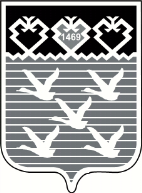 Чувашская РеспубликаАдминистрациягорода ЧебоксарыПОСТАНОВЛЕНИЕ2237Альгешево - пос. ЭнергетиковИзменение наименования маршрута: "Альгешево – пос. Энергетиков – лицей № 4".Изменение маршрута в прямом направлении: ул. Ярославская - Дамба Чебоксарского залива – ул. Константина Иванова – пр-т Московский – пр-т Максима Горького – ул. Гузовского – пр-т Н.Никольского – ул. Энтузиастов – б-р Миттова – ул. Гражданская – ул. Гузовского – пр-т Московский – ул. Константина Иванова – Дамба Чебоксарского залива – ул. Ярославская (по расписанию: ул. Ярославская - ул. Калинина - ул. Текстильщиков - ул. Энергетиков)IV квартал 2021 года263322Введенский собор - Лицей N 4IV квартал 2021 года